Hanny Exiner Memorial Foundation (HEMF)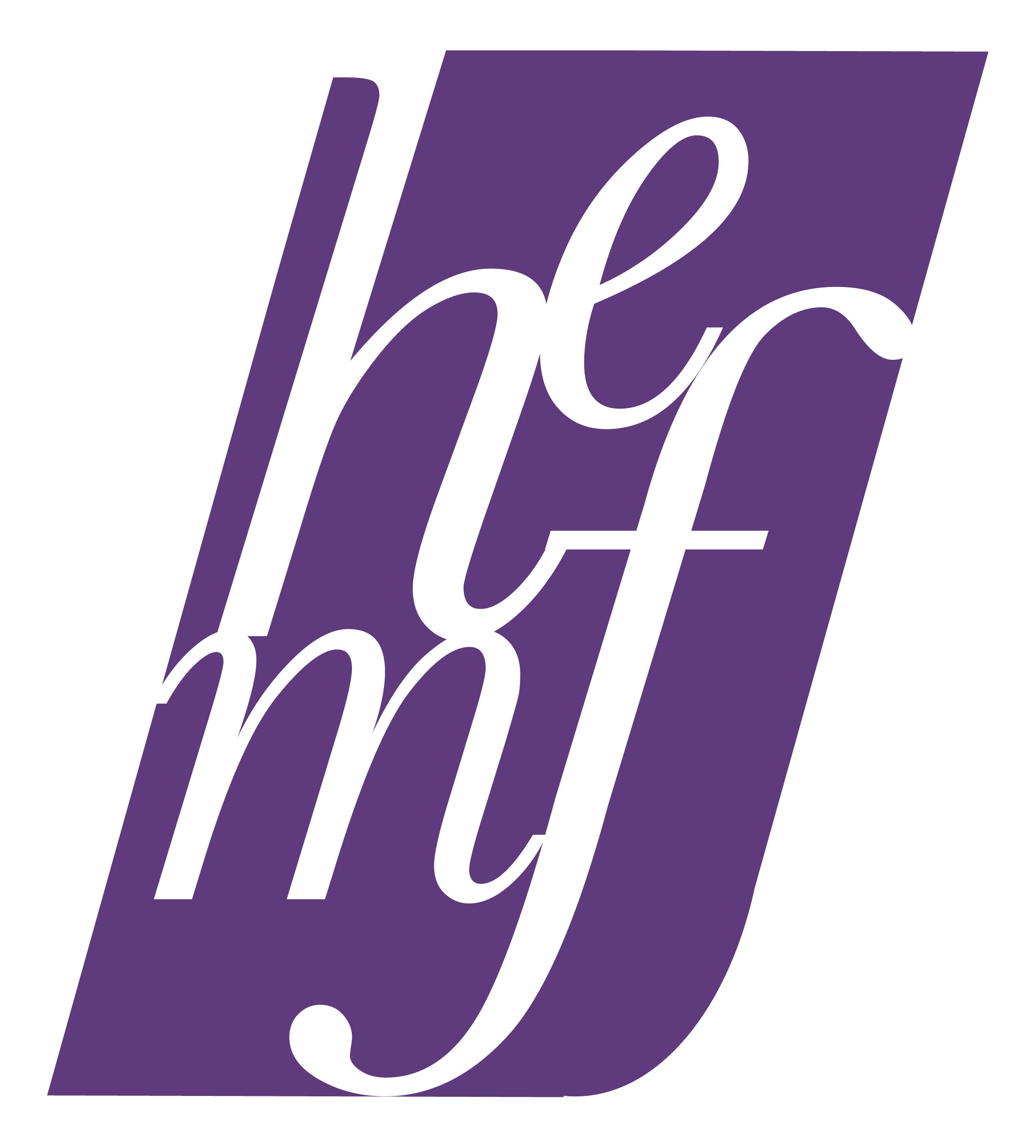 Research in Dance Therapy		Home		HomeHanny Exiner Memorial Foundation Grants ApplicationPlease use this form to present your Grant Application for Stream 2 – Development of DMT Practice Name of Applicant: _____________________________________________________________Title of Study: _________________________________________________________________Date of application: _____________________________________________________________1. Are you a student or practitioner working towards the development of dance movement therapy, in Australasia? 	Y/N2. What are your qualifications?If you are not a qualified DMT, please provide details of the qualified DMT who will be supervising or leading the DMT aspect of the project.  Please also provide their qualifications.3. Provide details of the group or individual or organisation willing to participate in the project.4. Provide a full description of the study or project (max 600 words).5. What is the importance of this study to the DMT field and how does it add to DMT theoretical knowledge? In what way is it new or unique? 6. Provide a literature review of any writings and/or previous research done in the specific area of study (max 600 words).7. Outline the theoretical frameworks underpinning the study and their therapeutic importance.8. Explain the project methodology?9. How will you evaluate your project?10. Ethical issues.  What are the ethical considerations for your project and how will you address these?  If you are associated with an organisation, please outline the guidelines you will follow.  In the case of a researcher working independently please be guided by the DTAA Code of Ethics (http://dtaa.org.au/about/ethics).11. What is your anticipated time frame for completion of this project?  Note: you will be expected to provide an oral progress report at 6 months, a written draft report at 12 months and final report at 18 months from your start date. 12. Outline a budget for the project including expected expenditure and any in-kind contributions from the hosting organisation (if appropriate). Note: maximum expenditure is $3000 AUD.13. Outline how the results will be recorded and disseminated to the DMT community14. List your research or evaluation experience. 15. Please include two letters of support from suitably qualified professionals and provide their details below.INFORMATION ABOUT REFEREES PROVIDING LETTERS OF SUPPORT1. Title					Name  PositionPhone number			email2. Title					Name:  PositionPhone number			emailI agree that I will abide by DTAA’s Code of Ethics and Rules of Professional Conduct.Signature/s of applicant/s:					Date:					The final document needs to be in a publishable form:with spelling and grammar of a professional standard,references listed in alphabetical order, using APA style (no footnotes), as per DTAA’s journal Moving On More information available from www.deakin.edu.au/current-students/study-support/study-skills/handouts/referencing-apa.php#the_apa_system___2Applications to be submitted by email, with all supporting documentation, by the closing date of Monday 27th August, 2018.To:  Mandy Agnew - mandy@corewisdom.com.auEnquiries: Mandy Agnew: (61) 437 348 808 or email mandy@corewisdom.com.auExcept between 22nd June and 20th July 2018 when you may contact Bouthaina Mayall on (61) 428 270 399 or bouthaina@netspace.net.au.